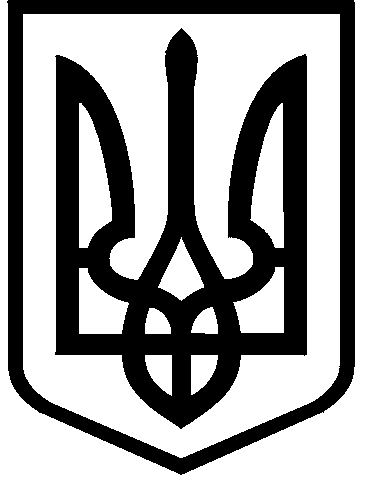 КИЇВСЬКА МІСЬКА РАДАII сесія IX скликанняРІШЕННЯ____________№_______________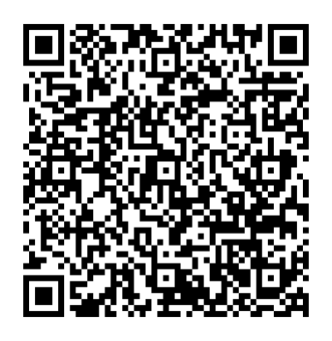 Розглянувши звернення колективної комерційно-виробничої фірми «КОНТО» (код ЄДРПОУ: 21470000, місцезнаходження юридичної особи: 02094, місто Київ, вулиця Гетьмана Павла Полуботка, будинок 20) від 07 серпня 2023 року № 627440543, від 19 лютого 2024 року № 057/1769 та відповідно до статей 9, 83, 93 Земельного кодексу України, Закону України «Про оренду землі», пункту 34 частини першої статті 26, статті 60 Закону України «Про місцеве самоврядування в Україні», Закону України «Про адміністративну процедуру», рішення Київської міської ради від 08 вересня 2022 року № 5430/5471 «Про перейменування вулиці Попудренка в Деснянському та Дніпровському районах міста Києва», Київська міська радаВИРІШИЛА:Поновити колективній комерційно-виробничій фірмі «КОНТО» на 5 років договір оренди земельної ділянки від 22 березня 2005 року № 66-6-00250 (з урахуванням договору про поновлення та внесення змін договору оренди земельної ділянки від 02 листопада 2012 року № 66-6-00614, договору про поновлення договору оренди земельної ділянки від 25 жовтня 2018 року № 296) для будівництва, експлуатації та обслуговування магазину на вул. Гетьмана Павла Полуботка, 20  у Дніпровському районі м. Києва (кадастровий номер 8000000000:66:106:0011; площа 0,0619 га; категорія земель – землі житлової та громадської забудови; код виду цільового призначення – 03.07; справа                             № 627440543).Встановити, що:Річна орендна плата, передбачена у підпункті 4.2 пункту 4 договору оренди земельної ділянки від 22 березня 2005 року № 66-6-00250 (зі змінами), визначається на рівні мінімальних розмірів згідно з рішенням про бюджет міста Києва на відповідний рік. Інші умови договору оренди земельної ділянки від 22 березня 2005 року № 66-6-00250 (зі змінами) підлягають приведенню у відповідність до законодавства України. Колективній комерційно-виробничій фірмі «КОНТО»: У місячний строк з дня набрання чинності цим рішенням надати до Департаменту земельних ресурсів виконавчого органу Київської міської ради (Київської міської державної адміністрації) документи, визначені законодавством України, необхідні для підготовки проєкту договору про укладення договору оренди земельної ділянки від 22 березня 2005 року                              № 66-6-00250 (зі змінами), на новий строк.Дотримуватися обмежень у використанні земельної ділянки, визначених законодавством та зареєстрованих у Державному земельному кадастрі. 4. Дане рішення набирає чинності та вважається доведеним до відома заявника з дня його оприлюднення на офіційному вебсайті Київської міської ради. 5. Контроль за виконанням цього рішення покласти на постійну комісію Київської міської ради з питань архітектури, містопланування та земельних відносин.ПОДАННЯ:Про поновлення колективній комерційно-виробничій фірмі «КОНТО» договору                     оренди земельної ділянки                                         від 22 березня 2005 року                          № 66-6-00250 (зі змінами)  для будівництва, експлуатації та обслуговування магазину на вул. Гетьмана Павла Полуботка, 20 у Дніпровському районі                        м. КиєваКиївський міський голова 	Віталій КЛИЧКОЗаступник голови Київської міської державної адміністраціїз питань здійснення самоврядних повноваженьПетро ОЛЕНИЧДиректор Департаменту земельних ресурсів виконавчого органу Київської міської ради(Київської міської державної адміністрації)Валентина ПЕЛИХНачальник юридичного управління Департаменту земельних ресурсіввиконавчого органу Київської міської ради(Київської міської державної адміністрації)Дмитро РАДЗІЄВСЬКИЙПОГОДЖЕНО:Постійна комісія Київської міської радиз питань архітектури, містопланування таземельних відносин Голова	Секретар			Михайло ТЕРЕНТЬЄВЮрій ФЕДОРЕНКОНачальник управління правового забезпечення діяльності Київської міської радиВалентина ПОЛОЖИШНИК